Федеральное государственное бюджетное образовательное учреждение  высшего образования "Удмуртский государственный университет"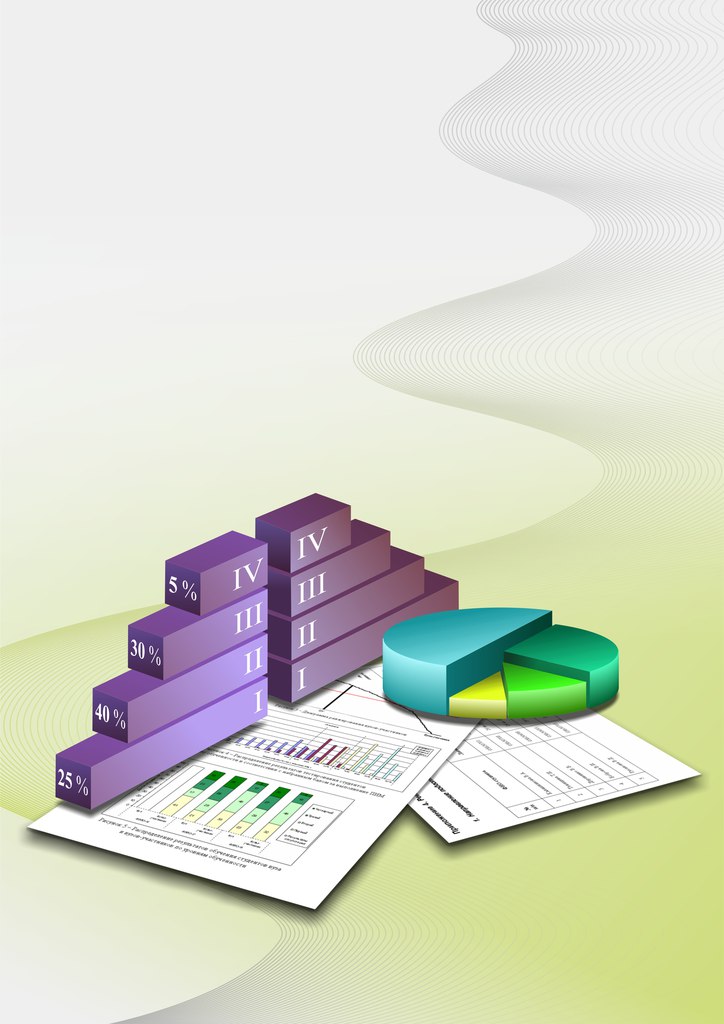 Педагогический анализ / мониторингрезультатов Федерального интернет-экзамена 
в сфере профессионального образованияв рамках компетентностного подхода38.03.04 «Государственное и муниципальное управление»октябрь 2017 – февраль 2018ОглавлениеДля обновления содержания нажмите на слове здесь правой кнопкой мыши и выберите пункт меню "Обновить поле"ВведениеПроект «Федеральный интернет-экзамен в сфере профессионального образования» (ФЭПО) является одной из широко востребованных вузами и ссузами объективных процедур оценки качества подготовки студентов и учащихся. В условиях модернизации образования и внедрения в образовательный процесс федеральных государственных образовательных стандартов (ФГОС) в ФЭПО реализована технология независимой оценки результатов обучения студентов на основе компетентностного подхода.В рамках компетентностного подхода ФЭПО предложены новая уровневая модель педагогических измерительных материалов и модель оценки результатов обучения студентов для проведения поэтапного анализа достижений обучающихся.Представленный в данной книге педагогический анализ/мониторинг по результатам ФЭПО в рамках компетентностного подхода предназначен для представителей деканата и заведующих выпускающими кафедрами и отражает информацию о результатах тестирования студентов, обучающихся по направлениям подготовки, реализующим федеральные государственные образовательные стандарты.В первом разделе представлены количественные показатели участия в ФЭПО.Во втором разделе приведена модель оценки результатов обучения, используемая в рамках компетентностного подхода проекта ФЭПО.Третий раздел посвящен сравнительной оценке результатов обучения студентов данной образовательной организации и вузов-участников, обучающихся по направлению подготовки 38.03.04 «Государственное и муниципальное управление».В четвертом разделе отражен мониторинг результатов обучения студентов вуза и вузов-участников, обучающихся по направлению подготовки 38.03.04 «Государственное и муниципальное управление».Пятый раздел содержит информацию о проектах Интернет-тестирования в сфере образования, реализуемых НИИ мониторинга качества образования.В приложении описаны формы представления результатов тестирования, используемые в данном отчете.Показатели участия в ФЭПО-22 – ФЭПО-26 (направление подготовки 38.03.04 «Государственное и муниципальное управление»)Количественные показатели участия студентов образовательных организацийКоличество сеансов тестирования студентов вузов-участников, обучающихся по направлению подготовки «Государственное и муниципальное управление», отражено в таблице 1.1, где также приведено количество образовательных организаций, реализующих данное направление подготовки и принявших участие в ФЭПО-22 – ФЭПО-26.Таблица 1.1 – Количественные показатели участия в ФЭПО
Рисунок 1.1 – Динамика сеансов тестирования студентов вузов-участников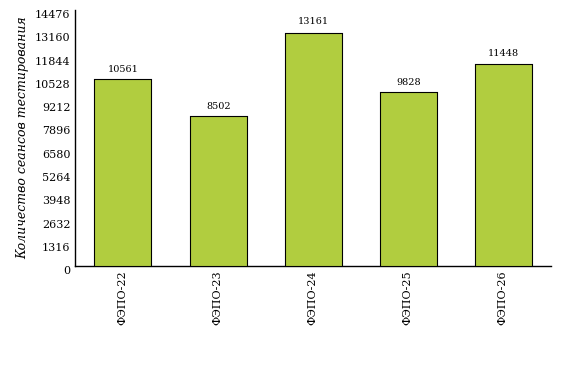 Количественные показатели участия студентов вузаКоличество результатов тестирования студентов вуза, обучающихся по направлению подготовки «Государственное и муниципальное управление», за пять этапов ФЭПО (в рамках компетентностного подхода) отражено в таблице 1.2.Таблица 1.2 – Количественные показатели участия в ФЭПО студентов вуза
Рисунок 1.2 – Динамика сеансов тестирования студентов вуза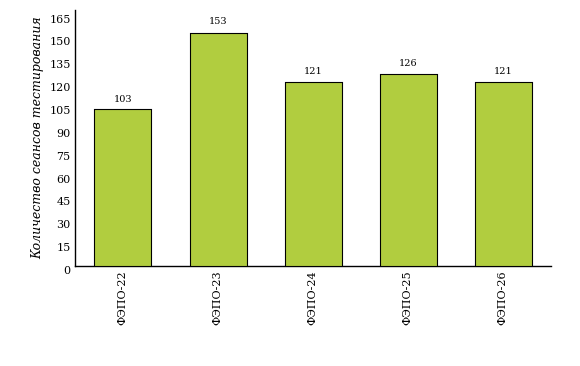 ФЭПО: модель оценки результатов обученияВ рамках компетентностного подхода ФЭПО используется модель оценки результатов обучения, в основу которой положена методология В. П. Беспалько об уровнях усвоения знаний и постепенном восхождении обучающихся по образовательным траекториям (рисунок 2.1).
Рисунок 2.1 – Принципы восхождения по методологии В. П. Беспалько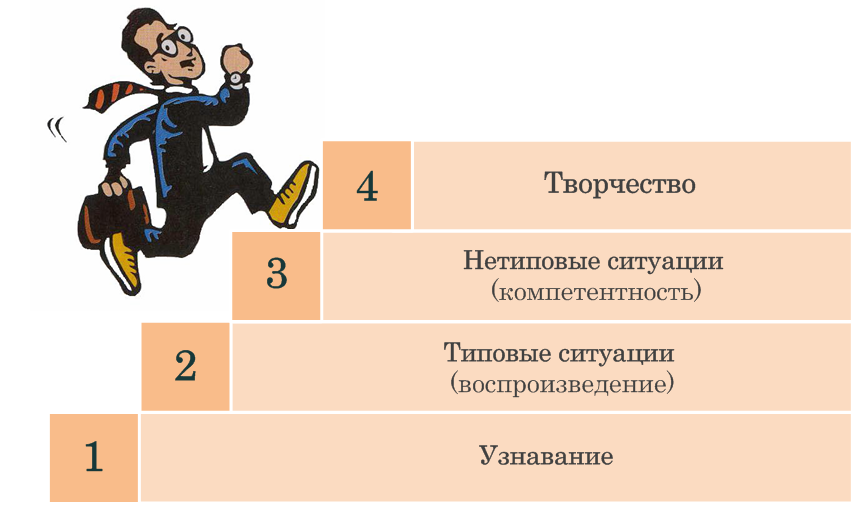 Выделены следующие уровни результатов обучения студентов.Первый уровень. Результаты обучения студентов свидетельствуют об усвоении ими некоторых элементарных знаний основных вопросов по дисциплине. Допущенные ошибки и неточности показывают, что студенты не овладели необходимой системой знаний по дисциплине.Второй уровень. Достигнутый уровень оценки результатов обучения показывает, что студенты обладают необходимой системой знаний и владеют некоторыми умениями по дисциплине. Студенты способны понимать и интерпретировать освоенную информацию, что является основой успешного формирования умений и навыков для решения практико-ориентированных задач.Третий уровень. Студенты продемонстрировали результаты на уровне осознанного владения учебным материалом и учебными умениями, навыками и способами деятельности по дисциплине. Студенты способны анализировать, проводить сравнение и обоснование выбора методов решения заданий в практико-ориентированных ситуациях.Четвертый уровень. Студенты способны использовать сведения из различных источников для успешного исследования и поиска решения в нестандартных практико-ориентированных ситуациях. Достигнутый уровень оценки результатов обучения студентов по дисциплине является основой для формирования общекультурных и профессиональных компетенций, соответствующих требованиям ФГОС.Для студента достигнутый уровень обученности определяется по результатам выполнения всего ПИМ в соответствии с алгоритмом, приведенным в таблице 2.1.Таблица 2.1 – Алгоритм определения достигнутого уровня обученности для студентаПоказатели и критерии оценки результатов обучения для студента и для выборки студентов направления подготовки на основе предложенной модели представлены в таблице 2.2.Таблица 2.2 – Показатели и критерии оценки результатов обученияРезультаты обучения студентов направления подготовки 38.03.04 «Государственное и муниципальное управление» вуза и вузов-участников в рамках ФЭПО-26В разделе представлена информация о результатах тестирования студентов направления подготовки Государственное и муниципальное управление по двум показателям:доля студентов по проценту набранных баллов за выполнение ПИМ позволяет провести экспресс-оценку результатов тестирования;доля студентов, находящихся на уровне обученности не ниже второго позволяет провести более глубокий анализ результатов обучения в соответствии с предложенной моделью.Результаты тестирования студентов направления подготовки 38.03.04 «Государственное и муниципальное управление» вуза и вузов-участников по показателю «Доля студентов по проценту набранных баллов за выполнение ПИМ» представлены на рисунке 3.1.
Рисунок 3.1 – Распределение результатов тестирования студентов вуза
с наложением на общий результат вузов-участников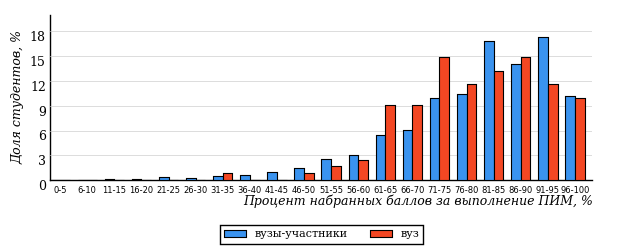 Распределение результатов тестирования студентов направления подготовки «Государственное и муниципальное управление» вуза и вузов-участников по показателю «Доля студентов, находящихся на уровне обученности не ниже второго» в соответствии с моделью оценки результатов обучения представлено на рисунке 3.2.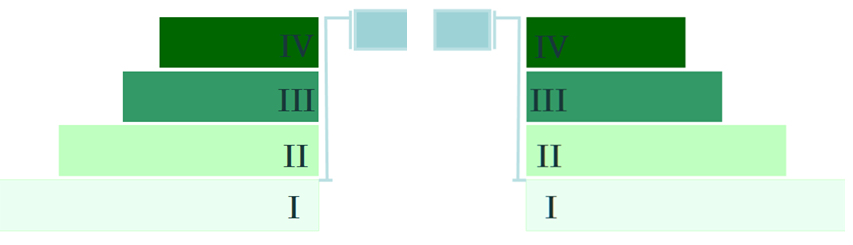 Рисунок 3.2 – Диаграмма распределения результатов тестирования студентов
по уровням обученностиКак видно из рисунка 3.2, доля студентов направления подготовки «Государственное и муниципальное управление» вуза, находящихся на уровне обученности не ниже второго, составляет 99%, а доля студентов данного направления подготовки вузов-участников на уровне обученности не ниже второго – 95%.На диаграмме (рисунок 3.3) темным столбиком отмечен результат по показателю «Доля студентов на уровне обученности не ниже второго» для направления подготовки «Государственное и муниципальное управление» вуза на фоне вузов-участников, реализующих данное направление подготовки (в рамках ФЭПО-26).
Рисунок 3.3 – Диаграмма ранжирования вузов-участников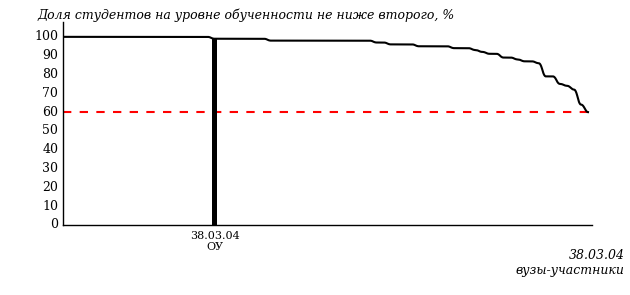 ПРИМЕЧАНИЕ:Фон вузов-участников не приводится, если их количество по данному направлению подготовки не превышает 5.На рисунке 3.3 красной линией показан критерий оценки результатов обучения «60% студентов на уровне обученности не ниже второго».На диаграмме (рисунок 3.4) представлено распределение студентов вуза  направления подготовки «Государственное и муниципальное управление» по уровням обученности в соответствии с процентом набранных баллов по результатам выполнения ПИМ.
Рисунок 3.4 – Распределение результатов тестирования студентов вуза
по уровням обученности в соответствии с процентом набранных баллов
за выполнение ПИМ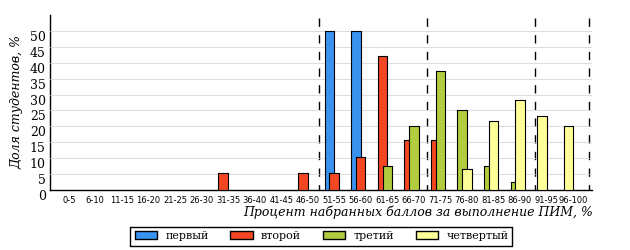 
Рисунок 3.5 – Распределение результатов тестирования студентов вузов-участников
по уровням обученности в соответствии с процентом набранных баллов
за выполнение ПИМ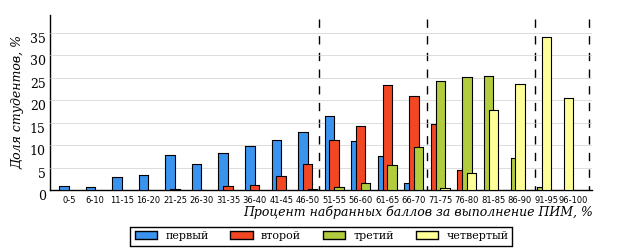 Диаграммы (рисунки 3.4 и 3.5) позволяют провести экспресс-оценку результатов тестирования студентов направления подготовки вуза: сопоставить набранные баллы за выполнение ПИМ с уровнем обученности, а также провести сравнение результатов тестирования студентов вуза по направлению подготовки «Государственное и муниципальное управление» с результатами по данным показателям этого же направления подготовки вузов-участников.На оси абсцисс показан процент набранных баллов за выполнение ПИМ и выделена интервальная шкала по данному показателю: [0%; 50%),
[50%; 70%), [70%; 90%), [90%; 100%]. Столбцы различного цвета указывают на долю студентов, находящихся соответственно на первом, втором, третьем и четвертом уровнях обученности.ПРИМЕЧАНИЕ:Предложенная шкала носит рекомендательный характер и может быть использована как дополнение к построению общего рейтинга результатов тестирования.В таблице 3.1 представлена развернутая информация о доле студентов, находящихся на различных уровнях обученности по дисциплинам циклов ФГОС, по направлению подготовки «Государственное и муниципальное управление» вуза и вузов-участников.Таблица 3.1 – Результаты обучения студентов вуза и вузов-участниковМониторинг результатов обучения студентов в рамках ФЭПО-22 – ФЭПО-26Мониторинг результатов обучения студентов вуза и вузов-участников, обучающихся по направлению подготовки 38.03.04 «Государственное и муниципальное управление»Распределение студентов направления подготовки «Государственное и муниципальное управление» вуза и вузов-участников ФЭПО по уровням обученности представлено на диаграмме (рисунок 4.1).
Рисунок 4.1 – Диаграмма распределения результатов обучения студентов вуза
и вузов-участников по уровням обученности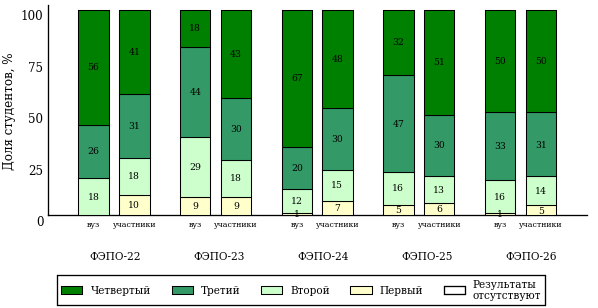 Процент студентов направления подготовки «Государственное и муниципальное управление» вуза и вузов-участников, находящихся на уровне обученности не ниже второго, для ФЭПО-22 – ФЭПО-26 приведен в таблице 4.1.Таблица 4.1 – Мониторинг результатов обучения студентов вуза и вузов-участниковМониторинг результатов обучения студентов направления подготовки «Государственное и муниципальное управление» вуза и вузов-участников по дисциплинам циклов ГСЭ, МЕН, ПД ФГОС представлен в таблице 4.2.Таблица 4.2 – Мониторинг результатов обучения студентов вуза и вузов-участников по дисциплинам циклов ФГОСПРИМЕЧАНИЕ:В таблице красным цветом выделена доля студентов на уровне обученности
не ниже второго, составляющая меньше 60%.Мониторинг результатов обучения студентов направления подготовки 38.03.04 «Государственное и муниципальное управление» вуза и вузов-участников по дисциплинам циклов ФГОСГуманитарный, социальный и экономический цикл (ГСЭ)Сравнение результатов обучения студентов направления подготовки «Государственное и муниципальное управление» вуза и вузов-участников по дисциплинам цикла ГСЭ ФГОС представлено на диаграммах (рисунки 4.2, 4.3 и 4.4).Дисциплина «История»

Рисунок 4.2 – Диаграмма распределения студентов вуза
и вузов-участников по уровням обученности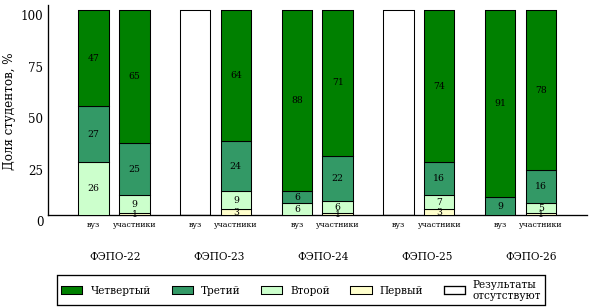 Дисциплина «Социология»

Рисунок 4.3 – Диаграмма распределения студентов вуза
и вузов-участников по уровням обученности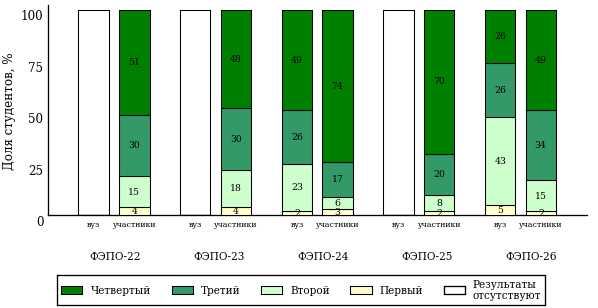 Дисциплина «Экономическая теория»

Рисунок 4.4 – Диаграмма распределения студентов вуза
и вузов-участников по уровням обученности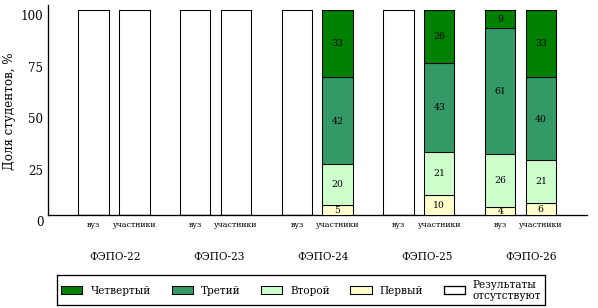 Профессиональный цикл (ПД)Сравнение результатов обучения студентов направления подготовки «Государственное и муниципальное управление» вуза и вузов-участников по дисциплинам цикла ПД ФГОС представлено на диаграммах (рисунки 4.5 и 4.6).Дисциплина «Гражданское право»

Рисунок 4.5 – Диаграмма распределения студентов вуза
и вузов-участников по уровням обученности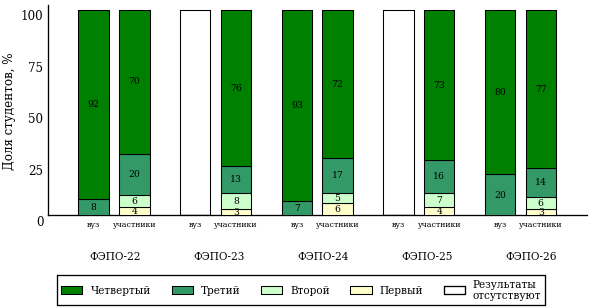 Дисциплина «Трудовое право»

Рисунок 4.6 – Диаграмма распределения студентов вуза
и вузов-участников по уровням обученности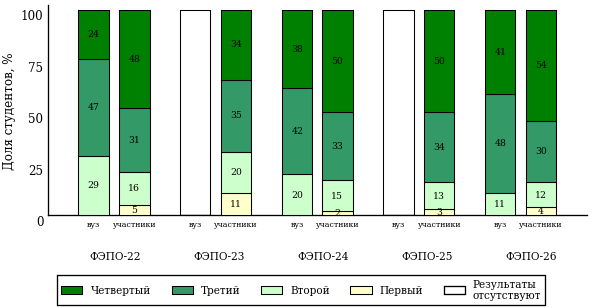 Проекты НИИ мониторинга качества образования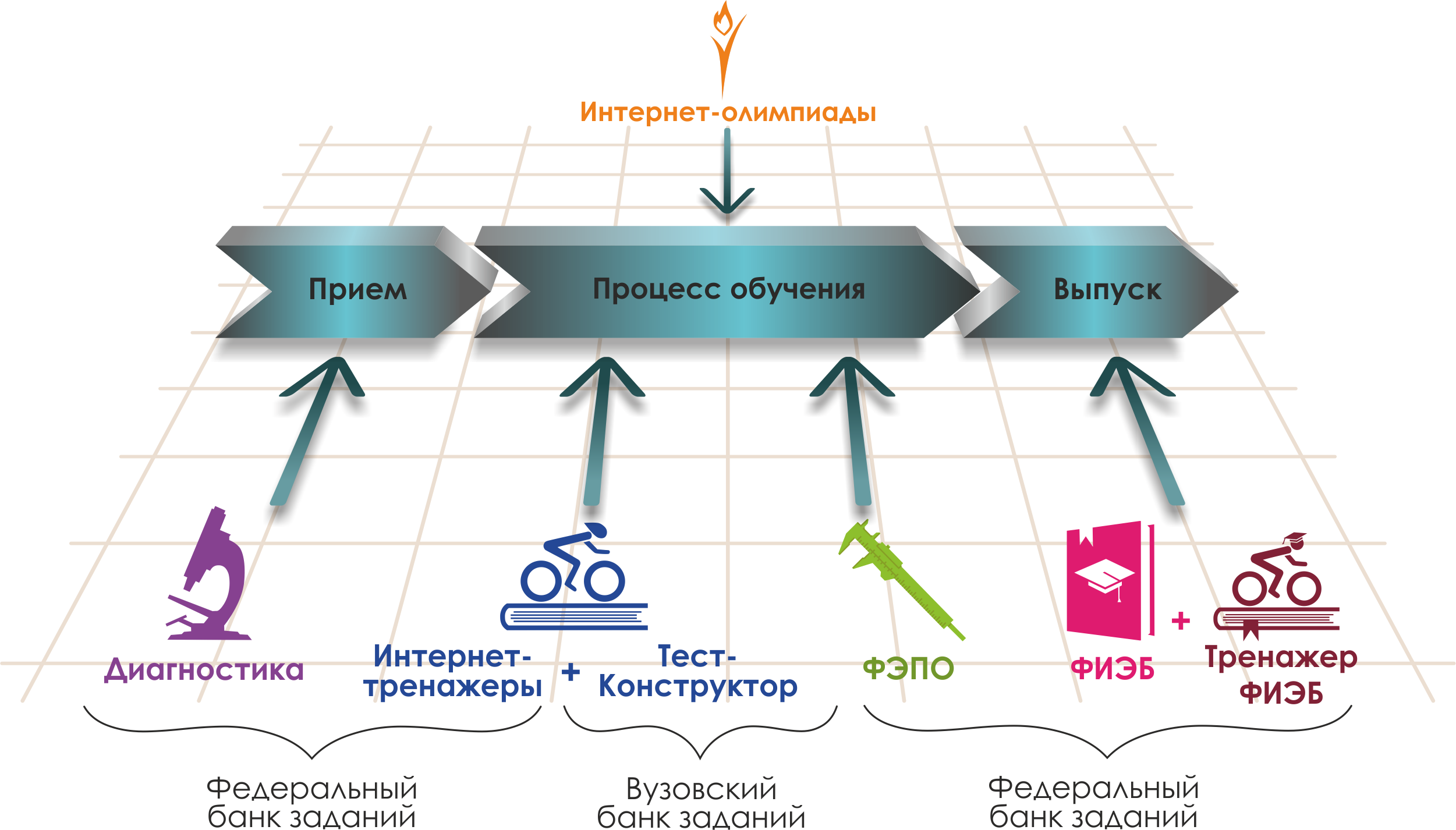 Для повышения эффективности работы образовательных организаций 
в области оценки и мониторинга качества образования создан единый портал интернет-тестирования в сфере образования www.i-exam.ru, который объединяет известные федеральные проекты.ДИАГНОСТИЧЕСКОЕ ИНТЕРНЕТ-ТЕСТИРОВАНИЕ 
СТУДЕНТОВ ПЕРВОГО КУРСАИНТЕРНЕТ-ТРЕНАЖЕРЫ В СФЕРЕ ОБРАЗОВАНИЯ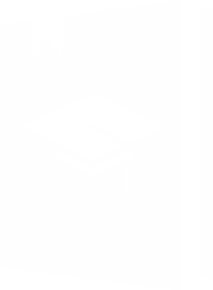 ОТКРЫТЫЕ МЕЖДУНАРОДНЫЕ
СТУДЕНЧЕСКИЕ ИНТЕРНЕТ-ОЛИМПИАДЫФЕДЕРАЛЬНЫЙ ИНТЕРНЕТ-ЭКЗАМЕНДЛЯ ВЫПУСКНИКОВ БАКАЛАВРИАТА (ФИЭБ)ТРЕНАЖЕР ФИЭБМАСТЕР ФОС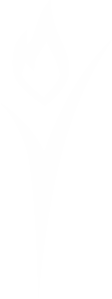 Приложение. Формы представления результатов тестирования студентовОбращаем Ваше внимание на то, что данное приложение содержит примеры графических форм для анализа результатов тестирования. Данные примеры не относятся к результатам тестирования студентов Вашего вуза (ссуза).Для оценки качества подготовки студентов результаты тестирования представлены в формах, удобных для принятия организационных и методических решений:диаграмма распределения результатов тестирования студентов по уровням обученности («лестница Беспалько»);диаграмма ранжирования ООП вузов (ссузов) – участников по показателю «Доля студентов на уровне обученности не ниже второго»;диаграмма распределения результатов обучения студентов за пять последовательных этапов ФЭПО;гистограмма плотности распределения результатов тестирования студентов;круговая диаграмма распределения результатов обучения студентов;гистограмма плотности распределения результатов выполнения заданий блока ПИМ по дисциплине;карта коэффициентов решаемости заданий по темам первого блока ПИМ по дисциплине;диаграмма результатов выполнения заданий второго и третьего блоков ПИМ по дисциплине.Диаграмма распределения результатов тестирования студентов по уровням обученности («лестница Беспалько») позволяет оценить распределение результатов для данной группы тестируемых по уровням обученности и провести сравнение с аналогичными результатами участников ФЭПО. После диаграммы (рисунок 1) приводится информация о значении процента студентов, находящихся на уровне обученности не ниже второго как для выборки студентов вуза (ссуза), так и для выборки студентов вузов (ссузов) – участников в рамках текущего этапа ФЭПО).Рисунок 1 – Диаграмма распределения результатов тестирования студентов
по уровням обученностиДиаграмма ранжирования ООП вузов (ссузов) – участников по показателю «Доля студентов на уровне обученности не ниже второго»  позволяет сравнить результаты обучения студентов образовательной программы (специальности) с результатами студентов аналогичных программ (специальностей) других образовательных организаций – участников ФЭПО и определить на общем фоне место вуза (ссуза) по данному показателю. На диаграмме (рисунок 2) красной линией показан критерий оценки результатов обучения «60% студентов на уровне обученности не ниже второго», темным столбиком отмечен результат по этому показателю для направления подготовки вуза на фоне вузов – участников ФЭПО, реализующих данное направление подготовки.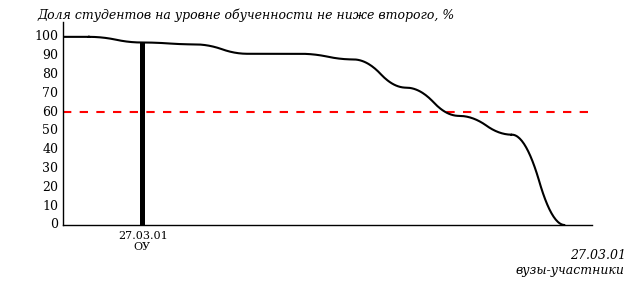 Рисунок 2 – Диаграмма ранжирования ООП вузов-участников
по показателю «Доля студентов на уровне обученности не ниже второго»Диаграмма распределения результатов обучения студентов за пять последовательных этапов ФЭПО позволяет мониторить результаты обучения студентов по вузу в целом, по направлению подготовки (специальности), по дисциплине и провести сравнение с аналогичными результатами (рисунок 3).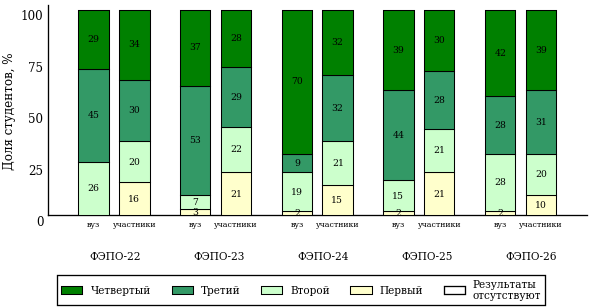 Рисунок 3 – Диаграмма распределения результатов обучения студентов
за пять последовательных этапов ФЭПОГистограмма плотности распределения результатов тестирования студентов используется для характеристики плотности распределения данных по проценту набранных баллов за выполнение ПИМ. Каждый столбик на диаграмме (рисунок 4) показывает долю студентов, результаты которых лежат в данном 5-процентном интервале. По гистограмме определяется характер распределения результатов для данной группы тестируемых и могут быть выделены подгруппы студентов с различным качеством подготовки. Согласно предложенной модели оценки качества подготовки студентов гистограмма должна быть смещена в сторону более высоких процентов за выполнение ПИМ. Столбцы разного цвета характеризуют результаты образовательной организации и аналогичные результаты участников ФЭПО, что позволяет провести сравнение по проценту набранных баллов за выполнение ПИМ.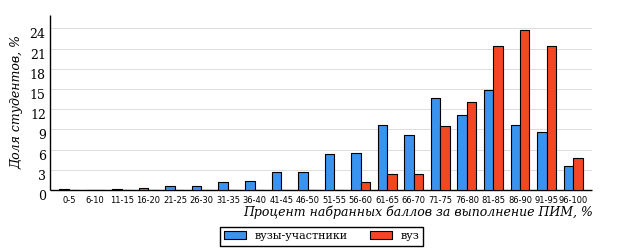 Рисунок 4 – Гистограмма плотности распределения результатов тестирования студентов
с наложением на общий результат участниковГистограмму плотности распределения результатов тестирования студентов (рисунок 5) можно использовать для проведения экспресс-оценки результатов тестирования студентов вуза (ссуза), позволяющей сравнить набранные баллы за выполнение ПИМ с соответствующим уровнем обученности. По данному показателю предложена интервальная шкала: [0%; 50%), [50%; 70%), [70%; 90%), [90%; 100%]. Столбцы различного цвета указывают на долю студентов, находящихся соответственно на первом, втором, третьем и четвертом уровнях обученности.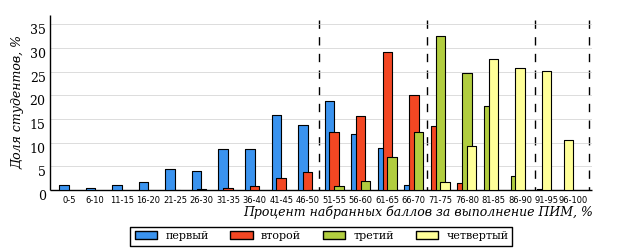 Рисунок 5 – Гистограмма плотности распределения результатов тестирования студентов
вуза (ссуза) по уровням обученности в соответствии с процентом набранных баллов
за выполнение ПИМВ приведенных материалах использованы формы представления результатов тестирования студентов, удобные для принятия решений на различных уровнях управления учебным процессом в образовательной организации.Результаты тестирования студентов обработаны
в Научно-исследовательском институте 
мониторинга качества образования.По представленным аналитическим материалам 
ждем Ваших предложений и замечаний 
по адресу:424002, Республика Марий Эл, г. Йошкар-Ола, ул. Я. Эшпая, д. 155.Телефоны: +7 (8362) 64-16-88; +7 (8362) 42-24-68.E-mail: nii.mko@gmail.com.Web-ресурс:www.i-exam.ru.ПериодпроведенияЭтапКоличество
вузов-участниковКоличество сеансов тестированияоктябрь 2015 –февраль 2016ФЭПО-229110561март –июль 2016ФЭПО-23678502октябрь 2016 –февраль 2017ФЭПО-247613161март –июль 2017ФЭПО-25719828октябрь 2017 –февраль 2018ФЭПО-267511448Период
проведенияЭтапКоличество
сеансов тестированияоктябрь 2015 – февраль 2016ФЭПО-22103 март – июль 2016ФЭПО-23153 октябрь 2016 – февраль 2017ФЭПО-24121 март – июль 2017ФЭПО-25126 октябрь 2017 – февраль 2018ФЭПО-26121 ОбъектоценкиПоказатель оценкирезультатов обучения студентаУровень обученности(уровень результатов обучения)СтудентМенее 70% баллов за задания каждого из блоков 1, 2 и 3ПервыйСтудентНе менее 70% баллов задания блока 1 и меньше 70% баллов за задания каждого из блоков 2 и 3илиНе менее 70% баллов задания блока 2 и меньше 70% баллов за задания каждого из блоков 1 и 3илиНе менее 70% баллов задания блока 3 и меньше 70% баллов за задания каждого из блоков 1 и 2ВторойСтудентНе менее 70% баллов за задания каждого из блоков 1 и 2 и меньше 70% баллов за задания блока 3 илиНе менее 70% баллов за задания каждого из блоков 1 и 3 и меньше 70% баллов за задания блока 2 илиНе менее 70% баллов за задания каждого из блоков 2 и 3 и меньше 70% баллов за задания блока 1ТретийСтудентНе менее 70% баллов за задания каждого из блоков 1, 2 и 3ЧетвертыйОбъект
оценкиПоказатель оценки
результатов обученияКритерий оценки
результатов обученияСтудентДостигнутый уровень
результатов обученияУровень обученности
не ниже второгоВыборка
студентов
направления подготовкиПроцент студентов
на уровне обученности
не ниже второго60% студентов на уровне обученности
не ниже второговузвузы-участникиЦиклДисциплинаКоличество
сеансов тестиро-ванияДоля студентов,
находящихся на уровне обученностиДоля студентов,
находящихся на уровне обученностиДоля студентов,
находящихся на уровне обученностиДоля студентов,
находящихся на уровне обученностиДоля студентов,
находящихся на уровне обученностиДоля студентов,
находящихся на уровне обученностиЦиклДисциплинаКоличество
сеансов тестиро-ванияне ниже второгоне ниже второгоне ниже третьегоне ниже третьегоне ниже четвертогоне ниже четвертогоЦиклДисциплинаКоличество
сеансов тестиро-ваниявузучастникивузучастникивузучастникиГСЭИстория23100%99%100%94%91%78% ГСЭСоциология2395%98%52%83%26%49% ГСЭЭкономическая теория2396%94%70%73%9%33% ПДГражданское право25100%97%100%91%80%77% ПДТрудовое право27100%96%89%84%41%54% ПериодпроведенияЭтап проекта Доля студентов
на уровне обученности
не ниже второго
(вуз)Доля студентов
на уровне обученности
не ниже второго
(вузы-участники)октябрь 2015 –февраль 2016ФЭПО-22100%90%март –июль 2016ФЭПО-2391%91%октябрь 2016 –февраль 2017ФЭПО-2499%93%март –июль 2017ФЭПО-2595%94%октябрь 2017 –февраль 2018ФЭПО-2699%95%ЦиклФГОСДисциплинаДоля студентов на уровне обученности не ниже второгоДоля студентов на уровне обученности не ниже второгоДоля студентов на уровне обученности не ниже второгоДоля студентов на уровне обученности не ниже второгоДоля студентов на уровне обученности не ниже второгоДоля студентов на уровне обученности не ниже второгоДоля студентов на уровне обученности не ниже второгоДоля студентов на уровне обученности не ниже второгоДоля студентов на уровне обученности не ниже второгоДоля студентов на уровне обученности не ниже второгоЦиклФГОСДисциплинаФЭПО-22ФЭПО-22ФЭПО-23ФЭПО-23ФЭПО-24ФЭПО-24ФЭПО-25ФЭПО-25ФЭПО-26ФЭПО-26ЦиклФГОСДисциплинавузучастникивуз участникивузучастникивузучастникивузучастникиГСЭИстория100%99%-97%100%99%-97%100%99%ГСЭМаркетинг-----76%80%77%-82%ГСЭСоциология-96%-96%98%97%-98%95%98%ГСЭФилософия-96%100%99%-96%-99%-99%ГСЭЭкономическая теория-----95%-90%96%94%МЕНКонцепции современного естествознания-89%97%93%-97%97%94%-100%МЕНМатематика-79%71%89%-77%97%80%-89%МЕНСтатистика-79%87%78%-78%-95%-96%ПДГражданское право100%96%-97%100%94%-96%100%97%ПДКонституционное право России-92%100%95%-95%100%90%-97%ПДТрудовое право100%95%-89%100%98%-97%100%96%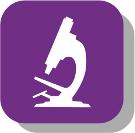 «Диагностическое интернет-тестирование студентов первого курса» позволяет оценить уровень подготовки первокурсников, прогнозировать успешность учебной деятельности студентов.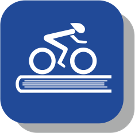 «Интернет-тренажеры в сфере образования» предоставляют студентам возможность самостоятельной подготовки к процедурам оценки уровня обученности, а преподавателям – возможность оценить целостность и прочность усвоения студентами учебного материала.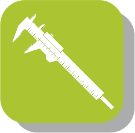 «Федеральный интернет-экзамен в сфере профессионального образования (ФЭПО)» обеспечивает возможность прохождения внешней независимой оценки результатов обучения в период промежуточной аттестации студентов 
на соответствие требованиям ФГОС. 
Результаты независимой оценки качества подготовки обучающихся могут
быть учтены при проведении государственной аккредитационной экспертизы, 
профессионально-общественной аккредитации и в проекте «Лучшие образовательные программы инновационной России».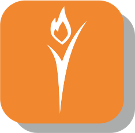 «Открытые международные студенческие интернет-олимпиады» способствуют выявлению и поддержке талантливой молодежи, предоставляют студентам широкие возможности попробовать свои силы в дисциплинарных 
и междисциплинарных состязаниях. 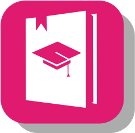 «Федеральный интернет-экзамен для выпускников бакалавриата (ФИЭБ)» –добровольная сертификация выпускников бакалавриата на соответствие требованиям ФГОС.
С целью успешной подготовки студентов к ФИЭБ вузам предоставляется доступ к системе «Тренажер ФИЭБ».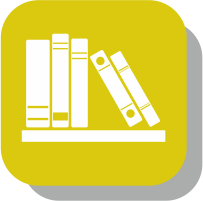 Мастер ФОС – новый сервис, при помощи которого вузы имеют возможность создавать и конструировать собственные фонды оценочных средств. 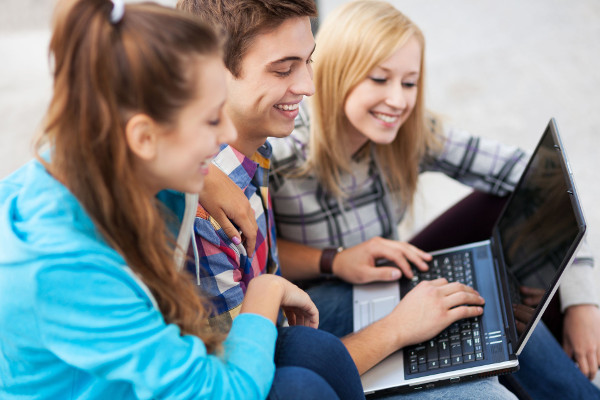 Цель проекта – оценка уровня общеобразовательной подготовки первокурсников на базе 9 и 11 классов, 
а также диагностика психологической готовности 
к обучению в вузе/ссузе.Возможности диагностики знаний:выявление «проблемных» разделов учебной программы в начале обучения;формирование информационно-аналитического отчета по каждой из дисциплин;проведение мониторинговых исследований 
(для вузов/ссузов, неоднократно участвовавших
в диагностическом тестировании).Возможности диагностики готовности:изучение психологических особенностей студента 
как субъекта учебно-профессиональной деятельности;самостоятельный выбор методик диагностики определенных компонентов готовности с помощью конструктора;предоставление образовательным организациям (ОО) интегрального отчета, отражающего сведения 
о диагностике групп студентов по факультетам;использование результатов для адаптации первокурсников к условиям обучения в вузе/ссузе, успешного развития, осуществления психолого-педагогического воздействия.С 1 сентября 2017 года для образовательных организаций доступно тестирование студентов, проходящих обучение по профессиям среднего профессионального образования из перечня, утвержденного Приказом Минобрнауки России от 29.10.2013 № 1199.Диагностика уровня знаний10 дисциплин на базе 11 классов:Английский языкБиологияГеографияИнформатикаИсторияМатематикаОбществознаниеРусский языкФизикаХимия 2 дисциплины на базе 9 классов:МатематикаРусский язык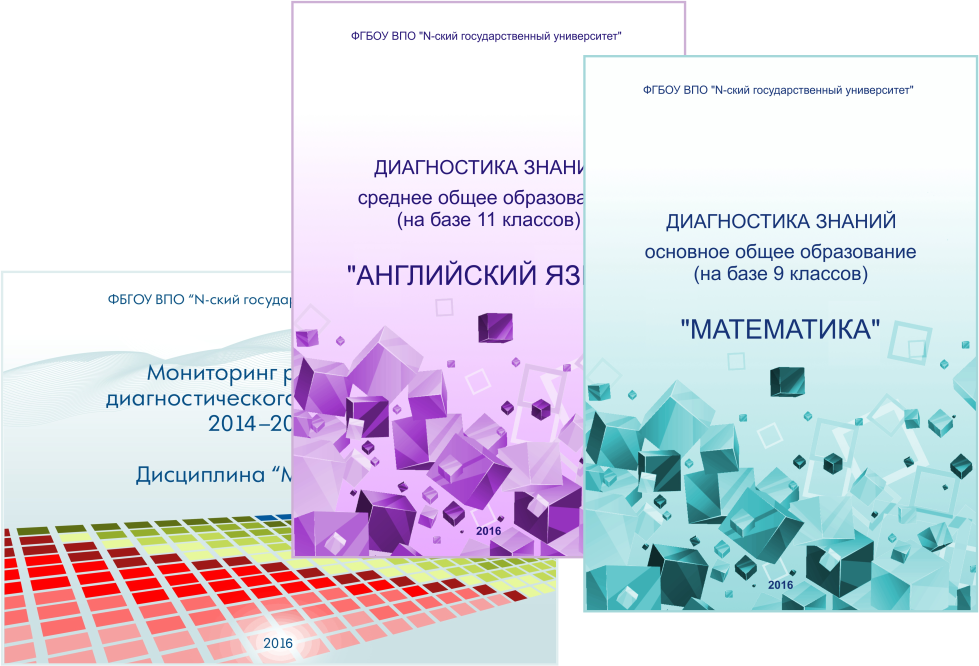 Диагностика готовностидиагностика мотивации учениядиагностика умственных способностейдиагностика личностных особенностей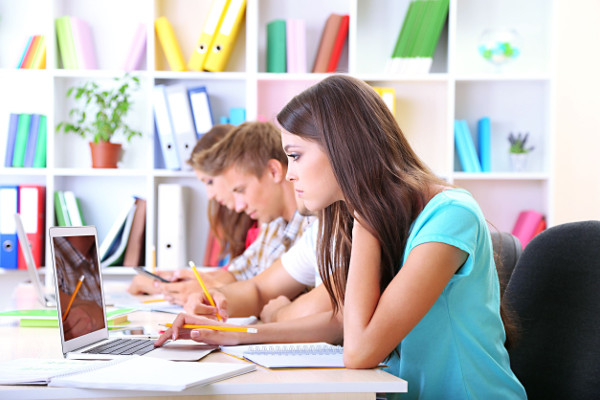 Цель проекта – целенаправленная тренировка студентов в процессе многократного решения тестовых заданий и оценка уровня обученности в рамках образовательного процесса в вузе/ссузе.Возможности Интернет-тренажеров:выбор любого количества услуг из трех предлагаемых:тестирование в студенческих режимах «Обучение» 
и «Самоконтроль»;тестирование студентов в преподавательском режиме «Текущий контроль» по федеральному банку заданий;предоставление доступа к модулю «Тест-Конструктор»;конструирование структуры ПИМ;использование справочных материалов, медиалекций;тестирование через систему Moodle.МОДУЛЬ «ТЕСТ-КОНСТРУКТОР»Цель Тест-Конструктора – помощь образовательным организациям в разработке ПИМ, в том числе и по дисциплинам вариативной части ФГОС.Возможности Тест-Конструктора:разработка тестовых заданий для конкретного направления подготовки / специальности, в том числе
по дисциплинам вариативной части ФГОС;тестирование студентов в преподавательском режиме «Текущий контроль» по ПИМ, разработанным ОО;получение статистики по тестированию как отдельного студента, так и группы в целом;хранение результатов тестирования студентов в личных кабинетах преподавателей и организаторов тестирования;выгрузка разработанного банка заданий и полученных результатов для печати.Режимы Интернет-тренажеров«Обучение» – осмысление, закрепление пройденного материала по дисциплине 
и совершенствование умений и навыков«Самоконтроль» – самостоятельная оценка студентом уровня освоения дисциплины 
и максимальное приближение к реальному контрольному тестированию«Текущий контроль» – диагностика знаний студентов не только 
по отдельным разделам или темам, но и по всему курсу дисциплины, позволяющая оценить целостность и прочность усвоения учебного материалаМодуль 
«Тест-Конструктор»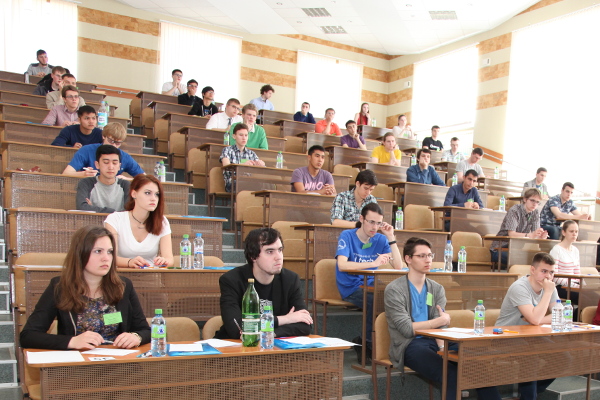 Цель Открытых международных студенческих интернет-олимпиад (Open International Internet-Olympiad for students) – выявление и поддержка одаренной молодежи, формирование потребности заниматься исследовательской деятельностью.Открытые международные интернет-олимпиады проводятся по 15 дисциплинам ВО («Информатика», «История России», «Культурология», «Математика», «Правоведение», «Русский язык», «Сопротивление материалов», «Социология», «Статистика», «Теоретическая механика», «Физика», «Философия», «Химия», «Экология», «Экономика»).Открытые международные
интернет-олимпиады для студентов образовательных организаций СПО 
пройдут по 3 дисциплинам: «Математика», «Информатика», 
«Русский язык».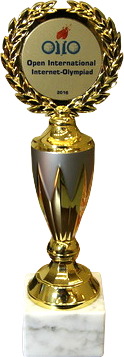 Междисциплинарная олимпиада «Информационные технологии 
в сложных системах» 
проводится в два тура: отборочный (региональный) и финальный (всероссийский).Операторами проведения Интернет-олимпиад являются Национальный фонд поддержки инноваций в сфере образования и НИИ мониторинга качества образования.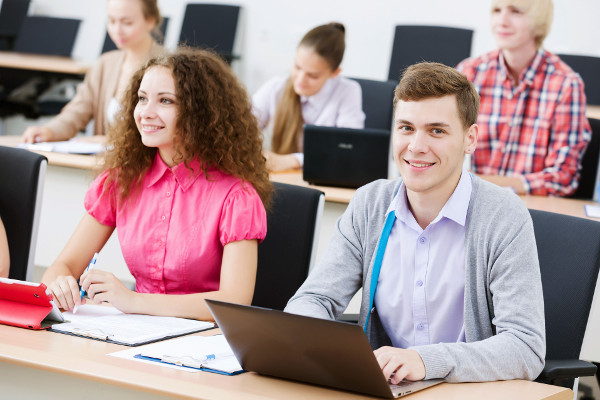 Цель ФИЭБ – внешняя независимая оценка качества подготовки выпускников бакалавриата. ФИЭБ реализуется как добровольная сертификация выпускников бакалавриата на соответствие требованиям ФГОС.Вузы получают:педагогический анализ результатов ФИЭБ, содержащий выводы об уровне сформированности профессиональных компетенций и готовности студентов к решению профессиональных задач;сертификат качества, подтверждающий достойный уровень подготовки выпускников бакалавриата по реализуемым вузом направлениям подготовки. Сертификат качества может быть учтен в ходе процедуры государственной аккредитационной экспертизы (приказ Министерства образования и науки РФ № 1385 от 9.11.2016), а также рассматривается при проведении профессионально-общественной аккредитации и участии в проекте «Лучшие образовательные программы инновационной России».Студенты получают:именной сертификат, который дает преимущество:при государственной итоговой аттестации выпускников;при поступлении в магистратуру;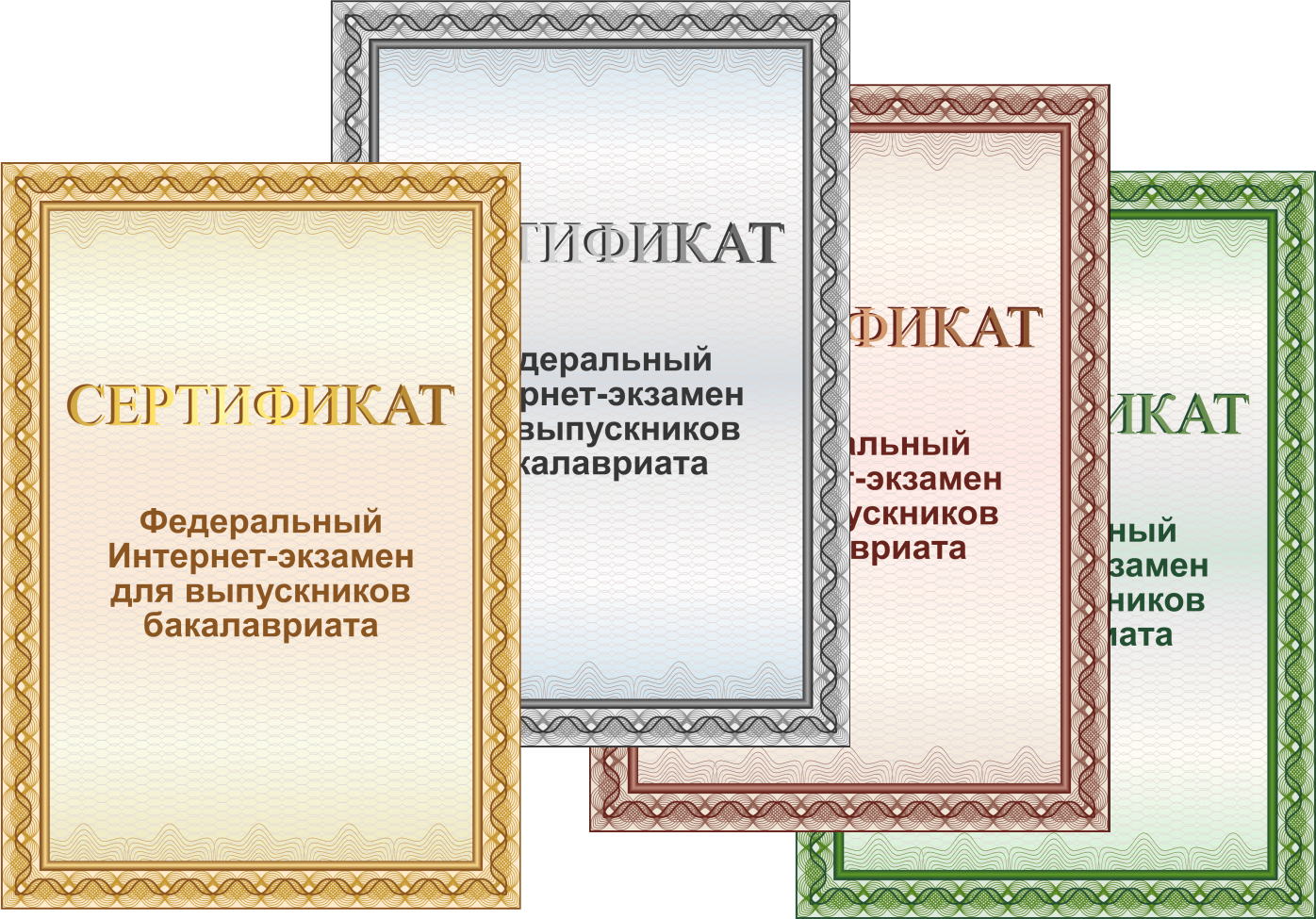 при трудоустройстве 
как подтверждение 
качества подготовки 
выпускника;электронный справочник программ магистратуры 
ведущих вузов России.Реализация ФИЭБ осуществляется при поддержке Ассоциаций ведущих вузов РФ, Национального аккредитационного совета, объединений работодателей. 
Оператор ФИЭБ – 
НИИ мониторинга качества образования.Разработка ПИМ ведется при поддержке Федеральных учебно-методических советов высшей школы и выпускающих кафедр ведущих вузов РФ. Материалы ФИЭБ проходят обязательную процедуру экспертизы 
и сертификации.Экзамен проводится
в одно и то же время 
во всех вузах – базовых площадках (с учетом часовых поясов).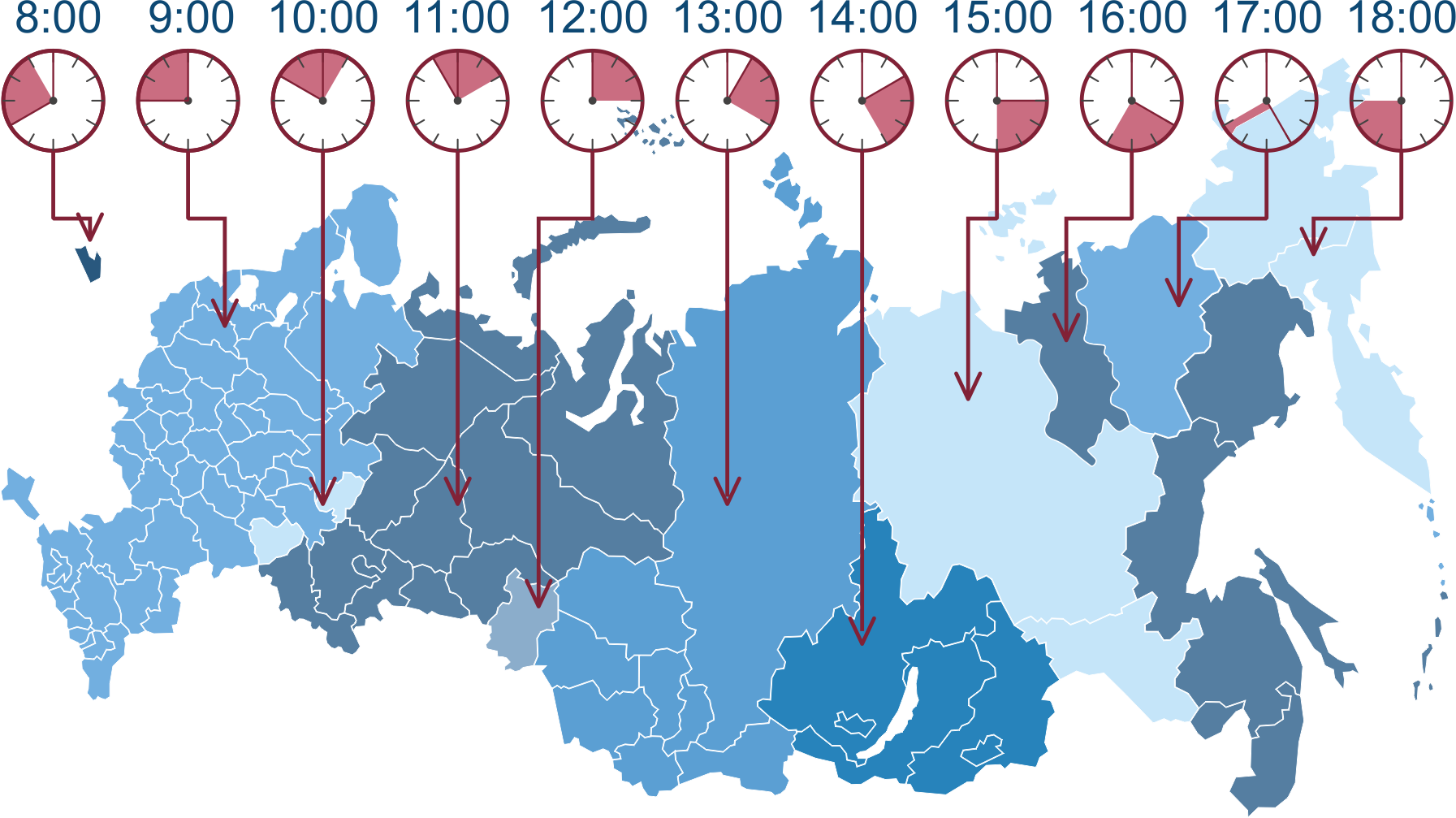 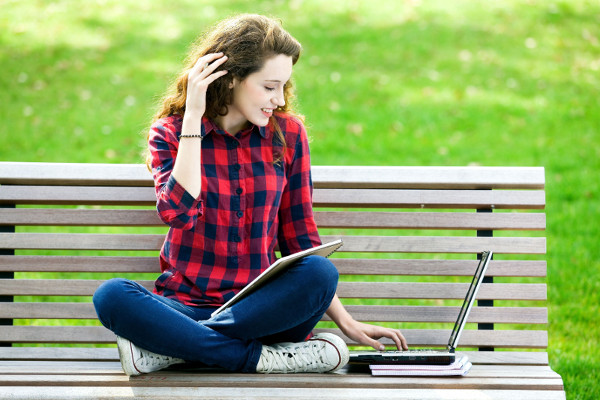 Цель проекта – подготовка студентов к Федеральному интернет-экзамену для выпускников бакалавриата.Тренажер ФИЭБ – система целенаправленной тренировки студентов при многократном выполнении
как дисциплинарных заданий, так и междисциплинарных кейсов, разработанных в соответствии с моделью ПИМ ФИЭБ.Возможности для вуза:выбор дисциплин и видов профессиональной деятельности ФГОС;проверка готовности студентов к ФИЭБ в форме пробного экзамена;предоставление протоколов ответов студентов 
с указанием правильных/неправильных ответов;получение рейтинг-листов по результатам тестирования.Возможности для студента:выбор дисциплин и видов профессиональной деятельности ФГОС для самостоятельного формирования структуры ПИМ;многократное выполнение заданий, подобных предлагаемым на экзамене;ознакомление с текстом решения заданий;предоставление протоколов ответов с указанием правильных/неправильных ответов.Режимы 
Тренажера ФИЭБ:«Подготовка» –возможность для студента ознакомиться 
с правильным решением заданий«Самоконтроль» –возможность 
для студента самостоятельно пройти тестирование, приближенное
к реальному экзамену«Внутренний контроль» –возможность для вуза провести контрольное тестирование студентов, позволяющее оценить степень готовности
к ФИЭБТренажер ФИЭБ дополнен междисциплинарными кейс-заданиями в интерактивной форме. 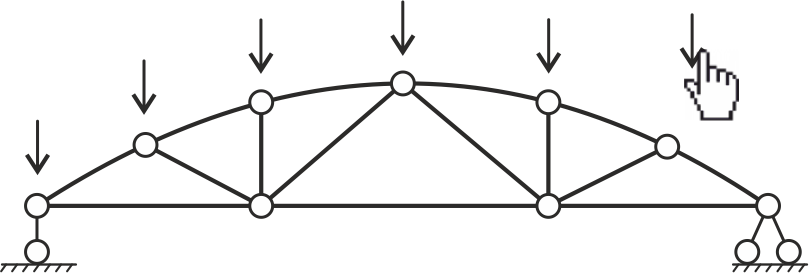 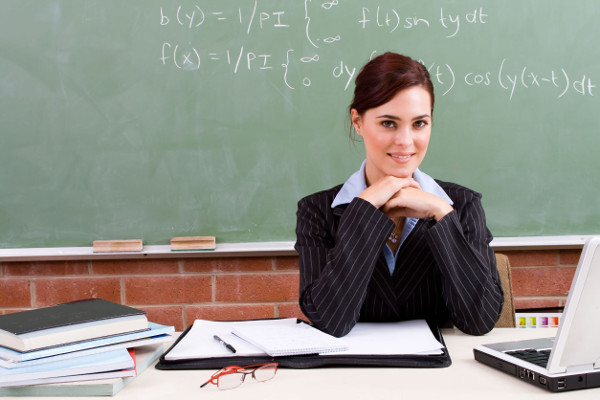 Цель нового сервиса «Мастер ФОС» – помощь вузам 
в конструировании собственных фондов оценочных средств.«Мастер ФОС» является рабочим инструментом создания фондов оценочных средств, разрабатываемых 
и утверждаемых вузом, и позволяет решать проблемные вопросы, связанные с функционированием внутренней системы оценки качества образования.Фонды оценочных средств (ФОС) создаются образовательными организациями (ОО) для процедур текущего контроля, промежуточной и итоговой аттестации 
с целью оценить достижение запланированных результатов и уровень сформированности всех компетенций, заявленных в основной образовательной программе.Возможности для образовательных организаций:учет особенностей рабочей программы
по дисциплине в конкретном вузе и корректировка перечня компетенций, показателей, критериев и шкал оценивания компетенций на различных этапах 
их формирования;использование типовых контрольных заданий, предоставляемых НИИ МКО; возможность при необходимости корректировать задания и/или загружать материалы, разработанные преподавателями ОО;выгрузка для печати и редактирование ФОС; хранение разработанных ФОС в личном кабинете ОО.Шаги создания ФОС:Шаг 1Выбрать перечень компетенций с указанием этапов их формирования 
в процессе освоения образовательной программыШаг 2Заполнить таблицу «Описание показателей 
и критериев оценивания компетенций»Шаг 3Загрузить комплект типовых контрольных заданий из федерального банка заданий, предоставляемого 
НИИ МКО, 
или материалы, разработанные преподавателями ООШаг 4Использовать методические материалы, определяющие процедуры оценивания знаний, умений, навыков и/или опыта деятельностиШаг 5Выгрузить 
и распечатать ФОСвузвузы-участники